Velden met een * zijn verplichtFax020 - 590 55 90E-mailaanmelden@arkin.nl Tel.088 - 505 12 02Verwijzen is ook mogelijk via ZorgDomeinVerwijzen is ook mogelijk via ZorgDomeinVerwijzen is ook mogelijk via ZorgDomeinVerwijzen is ook mogelijk via ZorgDomeinVerwijzen is ook mogelijk via ZorgDomeinVerwijzen is ook mogelijk via ZorgDomeinDe volgende merken maken deel uit van Arkin (klik voor verdere informatie per merk):De volgende merken maken deel uit van Arkin (klik voor verdere informatie per merk):De volgende merken maken deel uit van Arkin (klik voor verdere informatie per merk):De volgende merken maken deel uit van Arkin (klik voor verdere informatie per merk):De volgende merken maken deel uit van Arkin (klik voor verdere informatie per merk):De volgende merken maken deel uit van Arkin (klik voor verdere informatie per merk):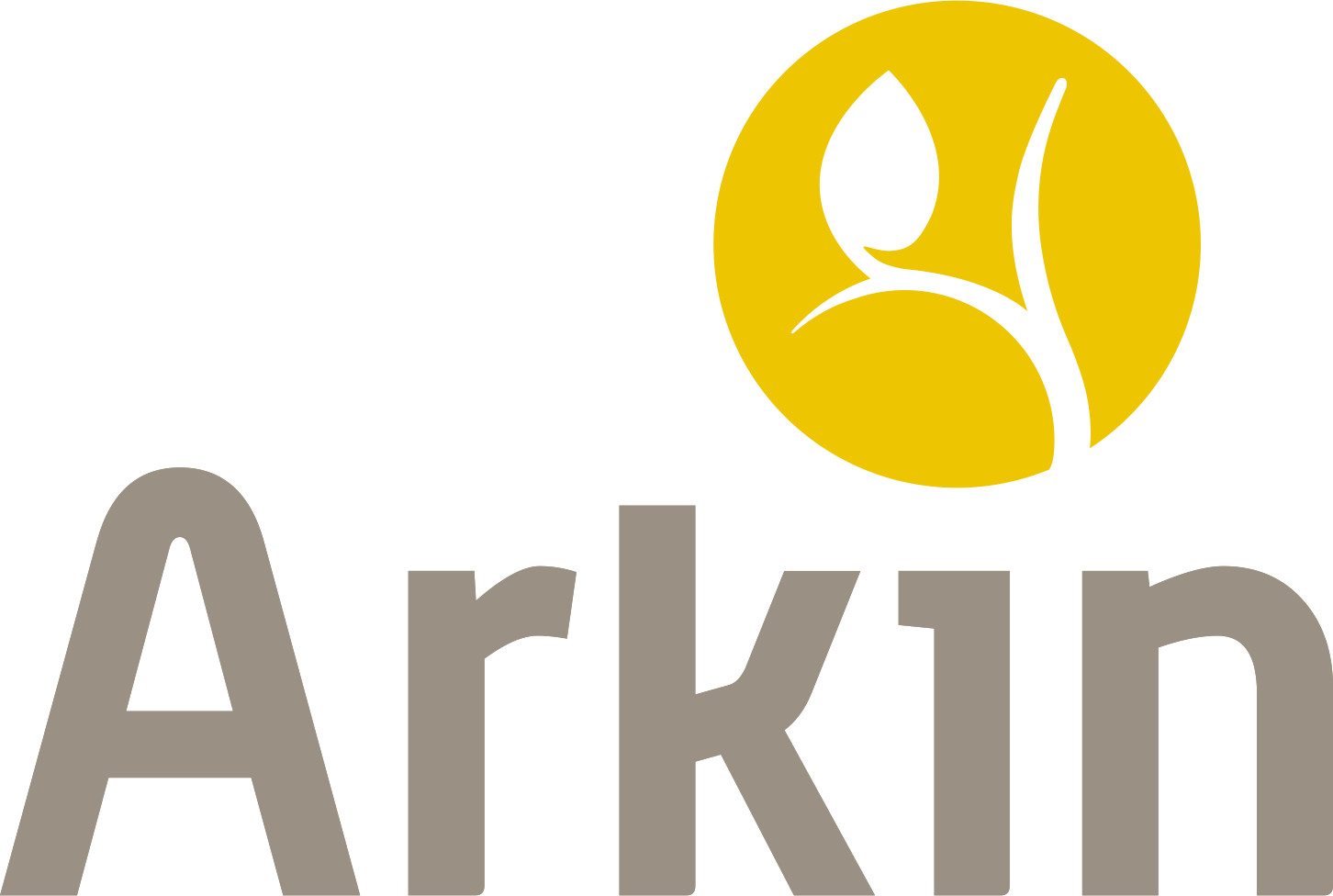 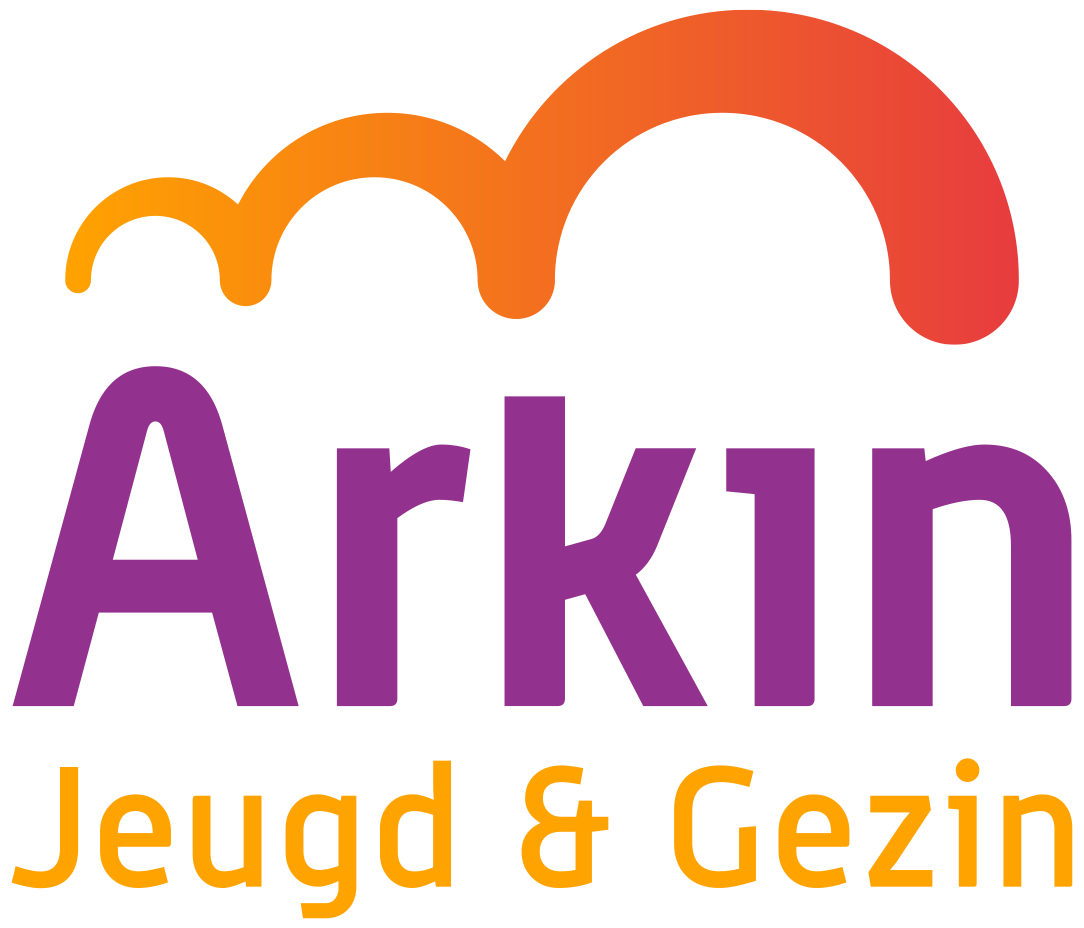 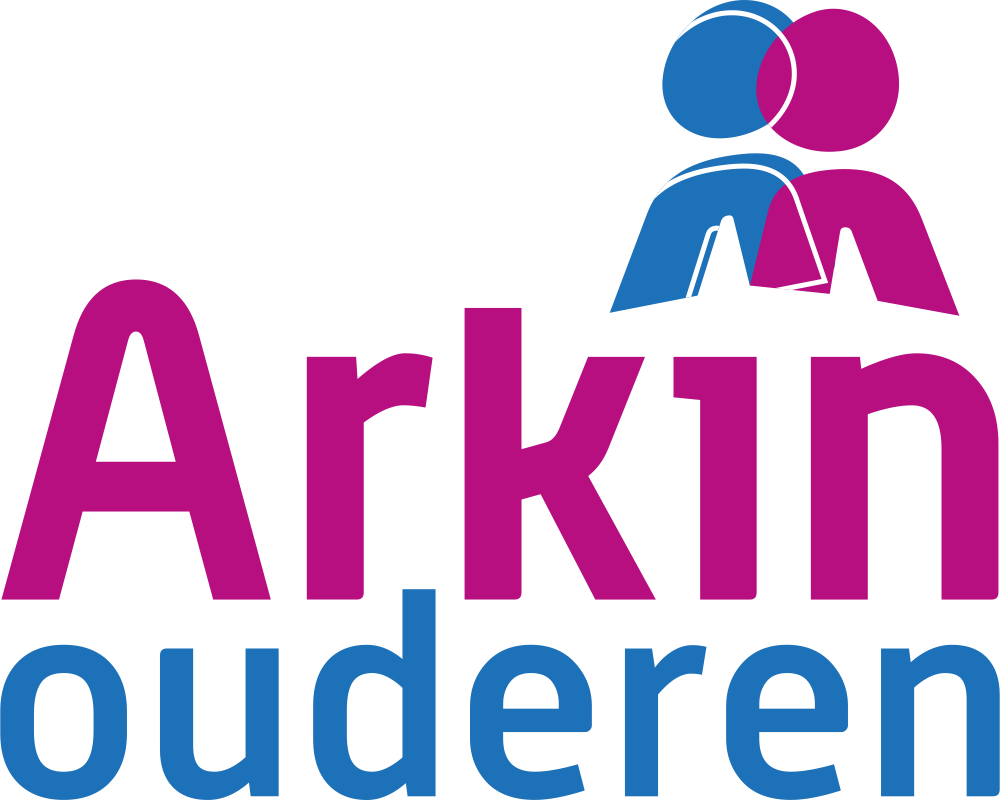 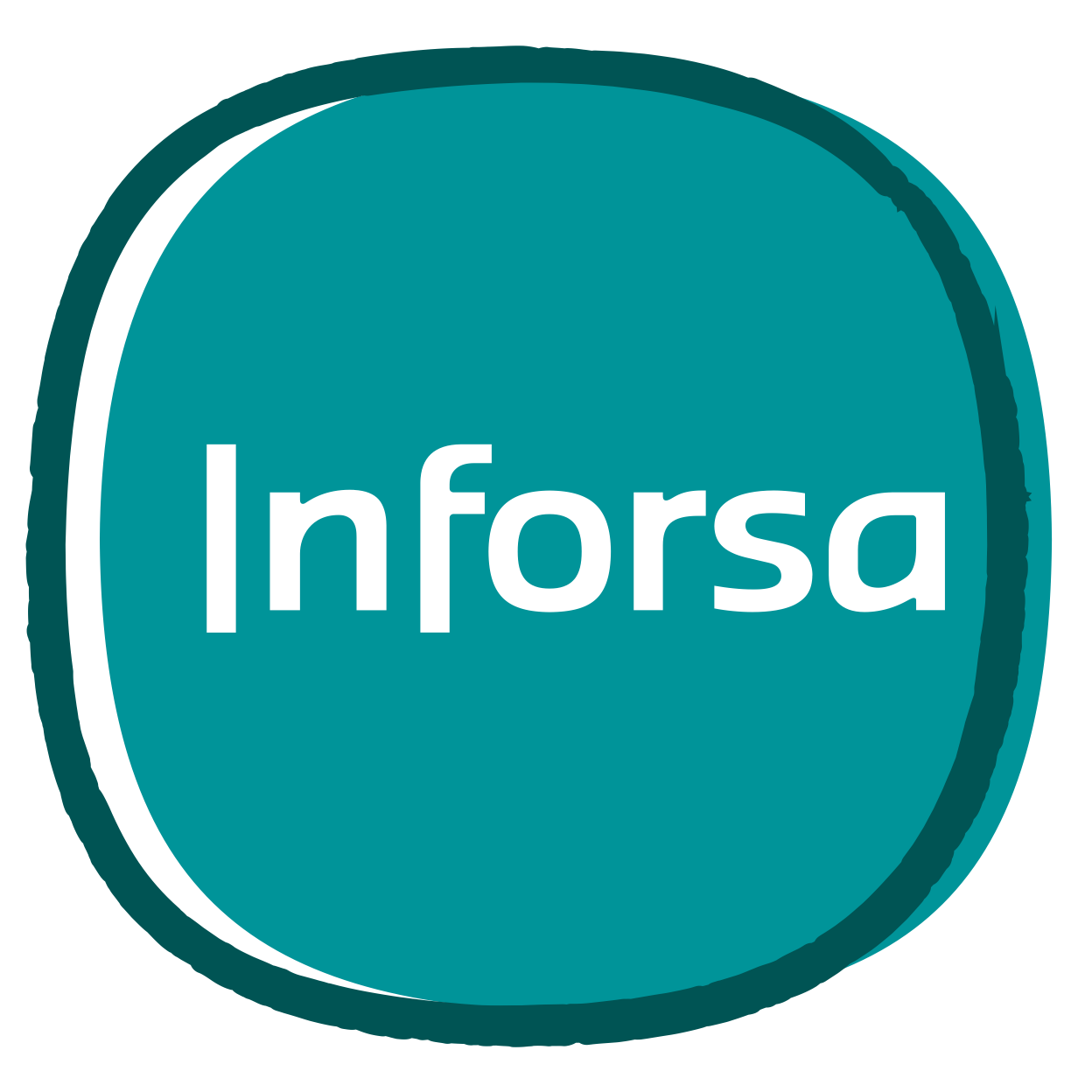 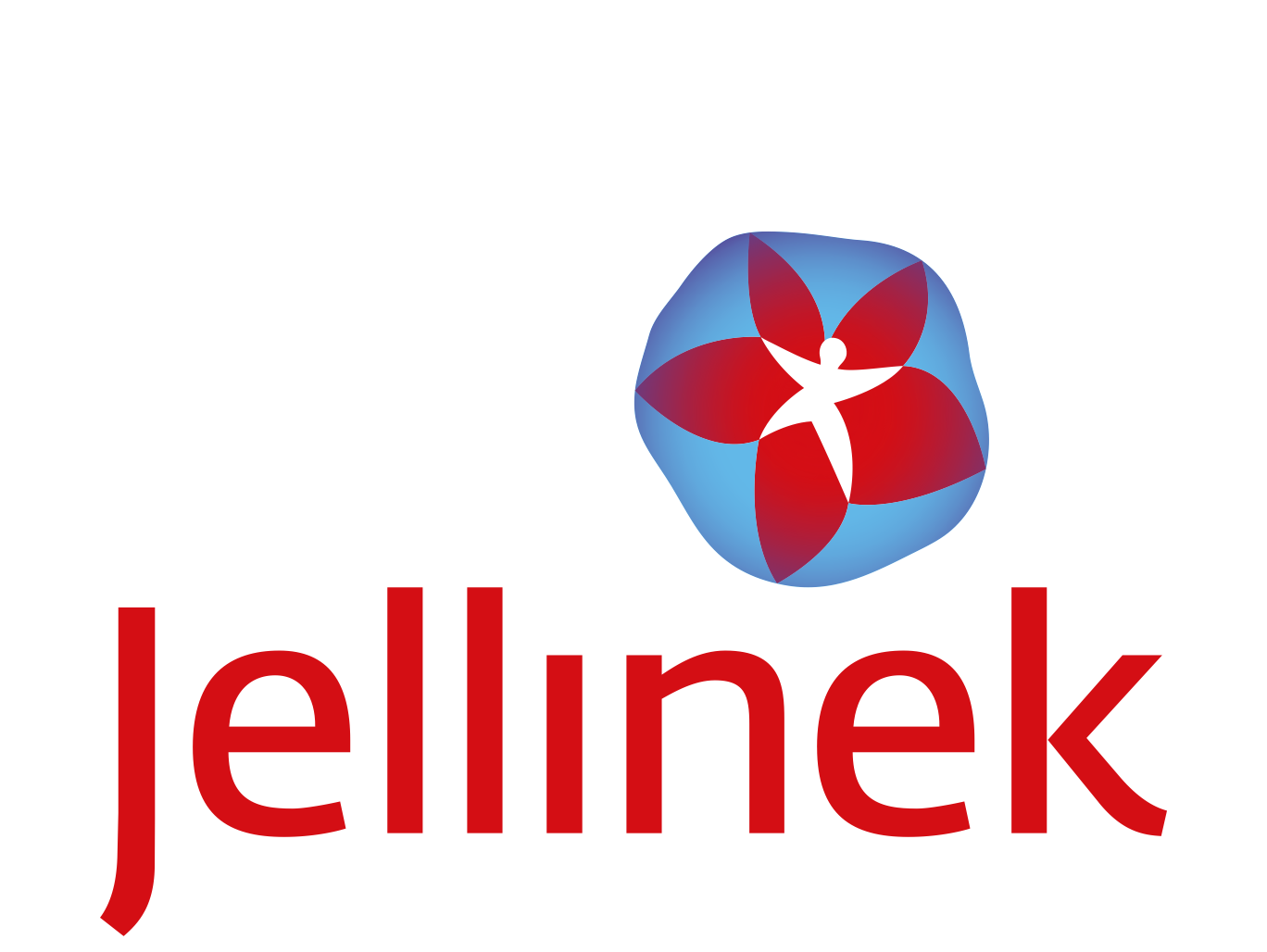 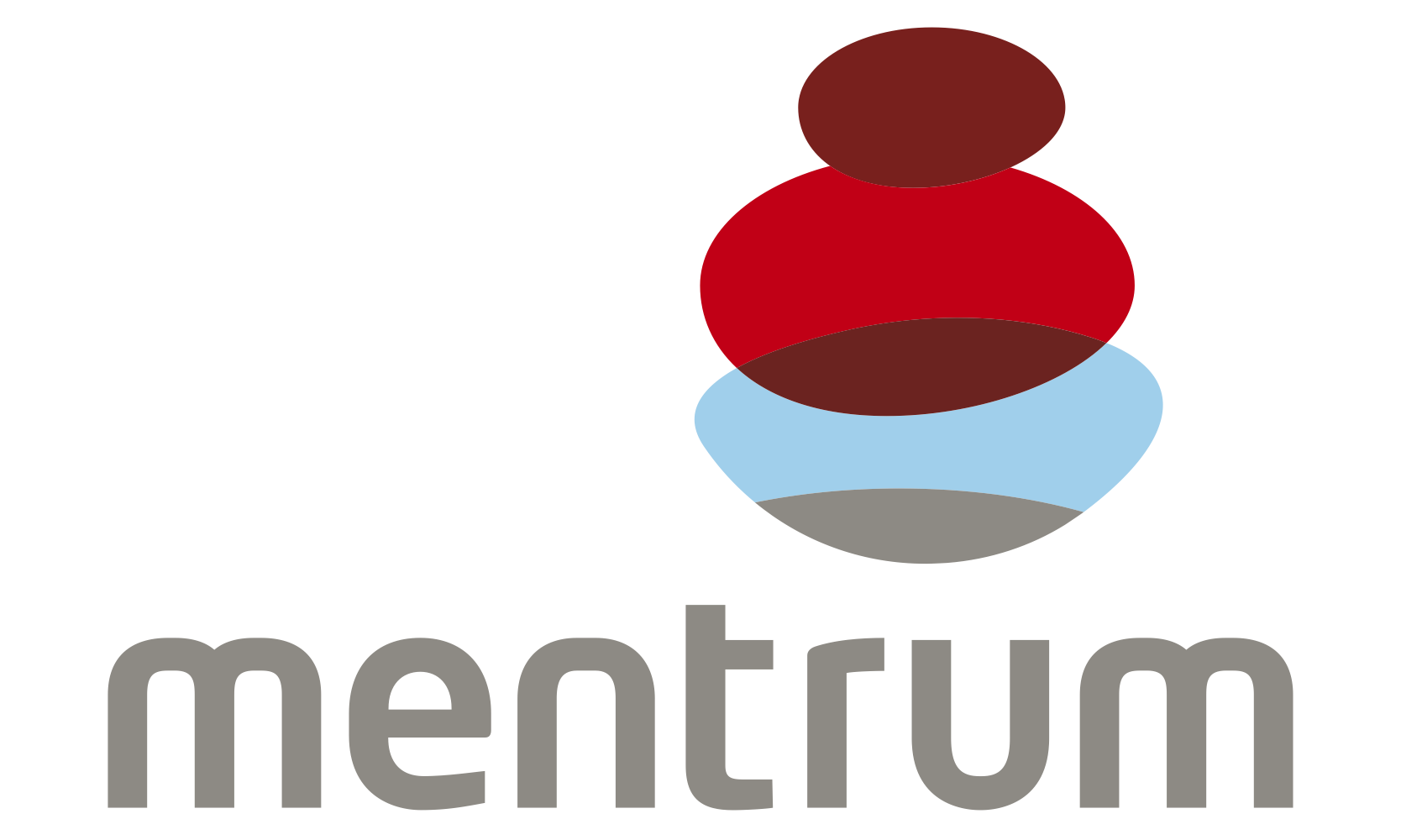 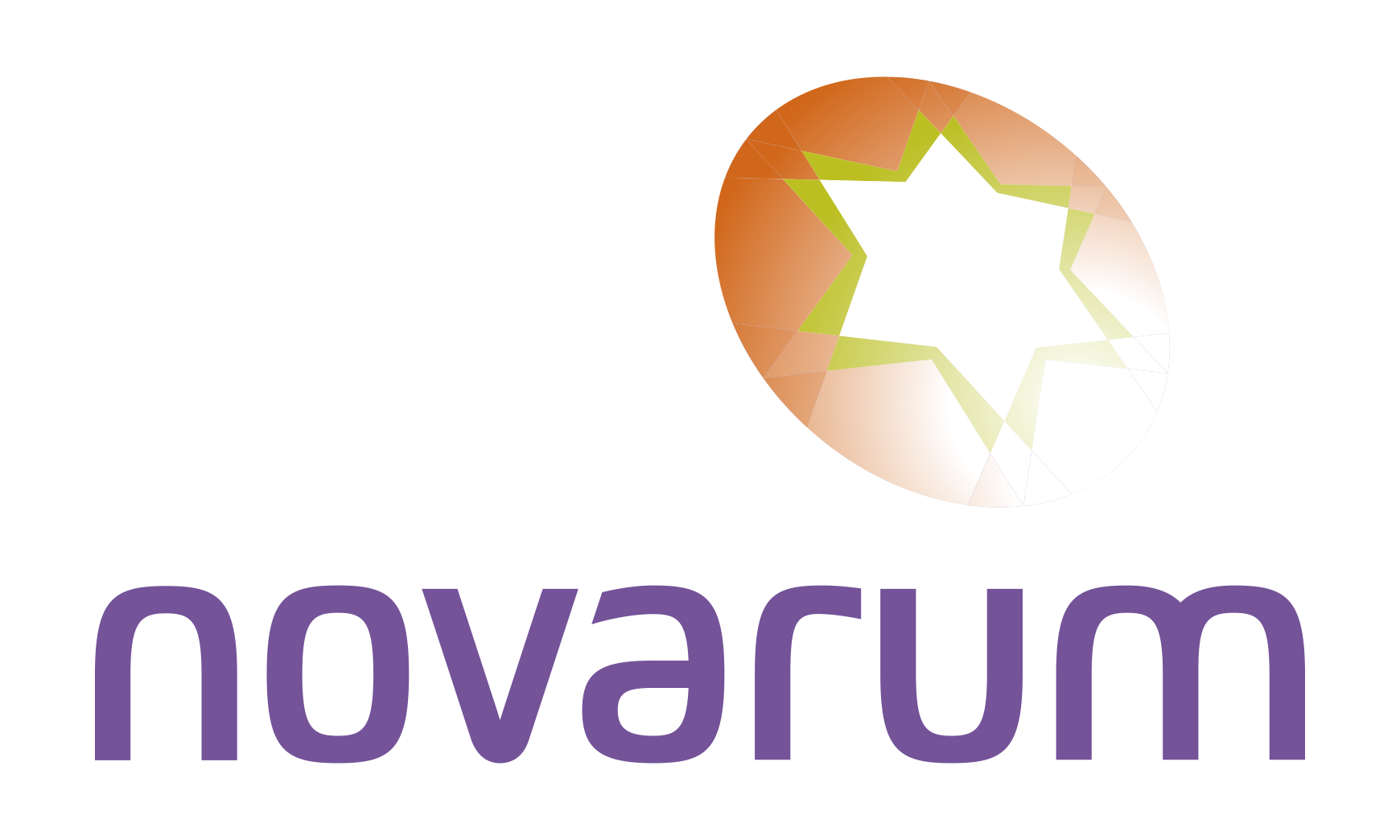 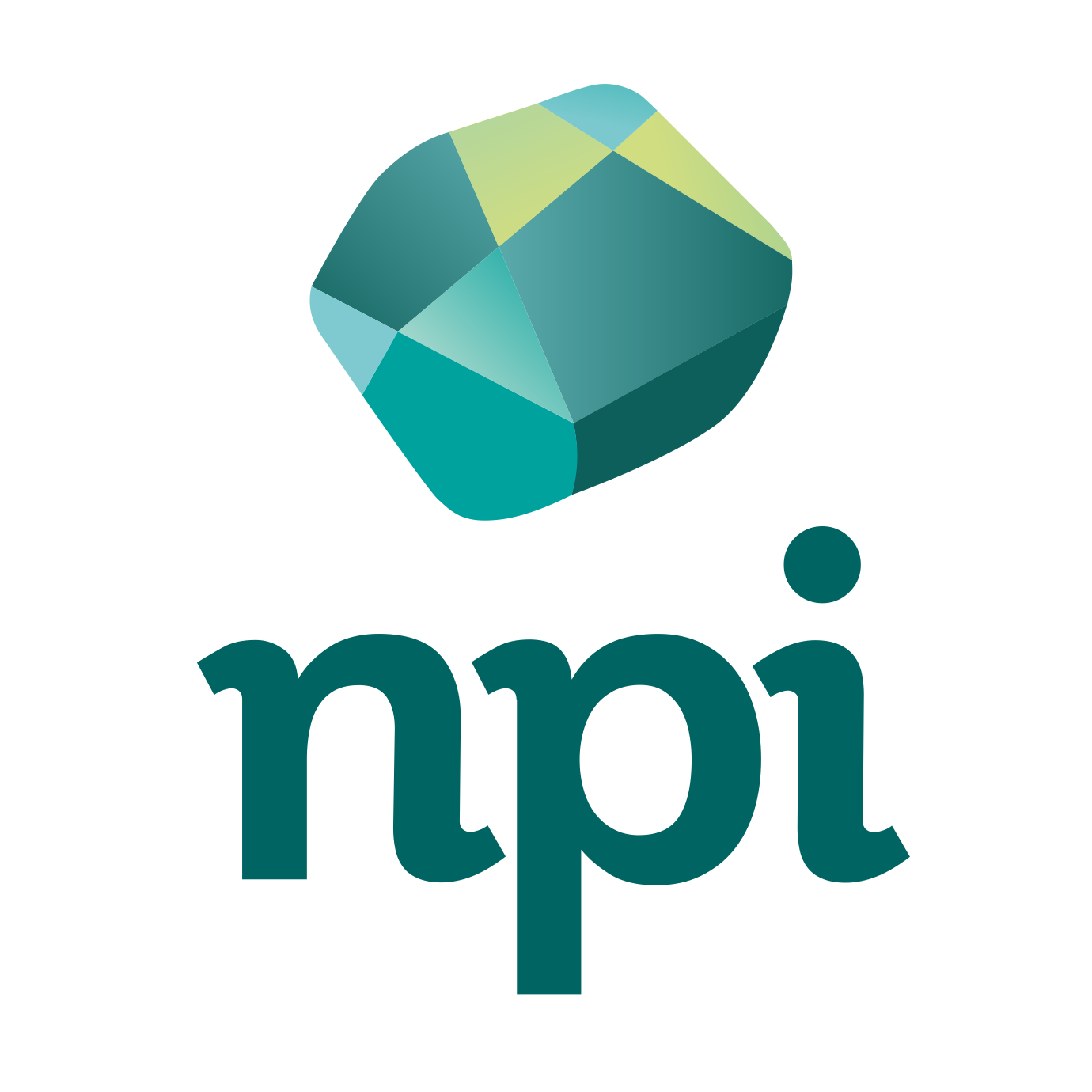 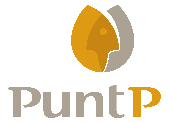 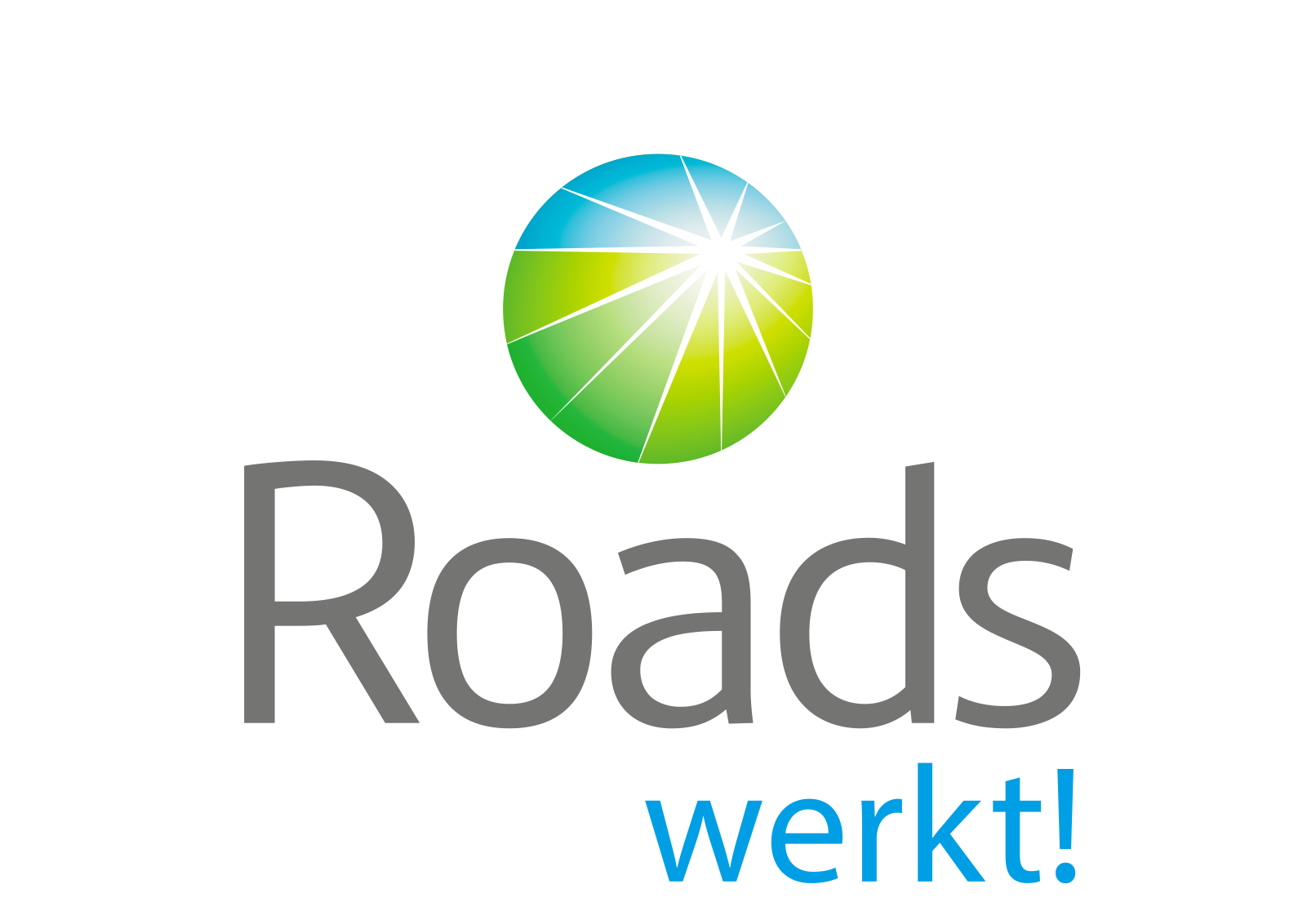 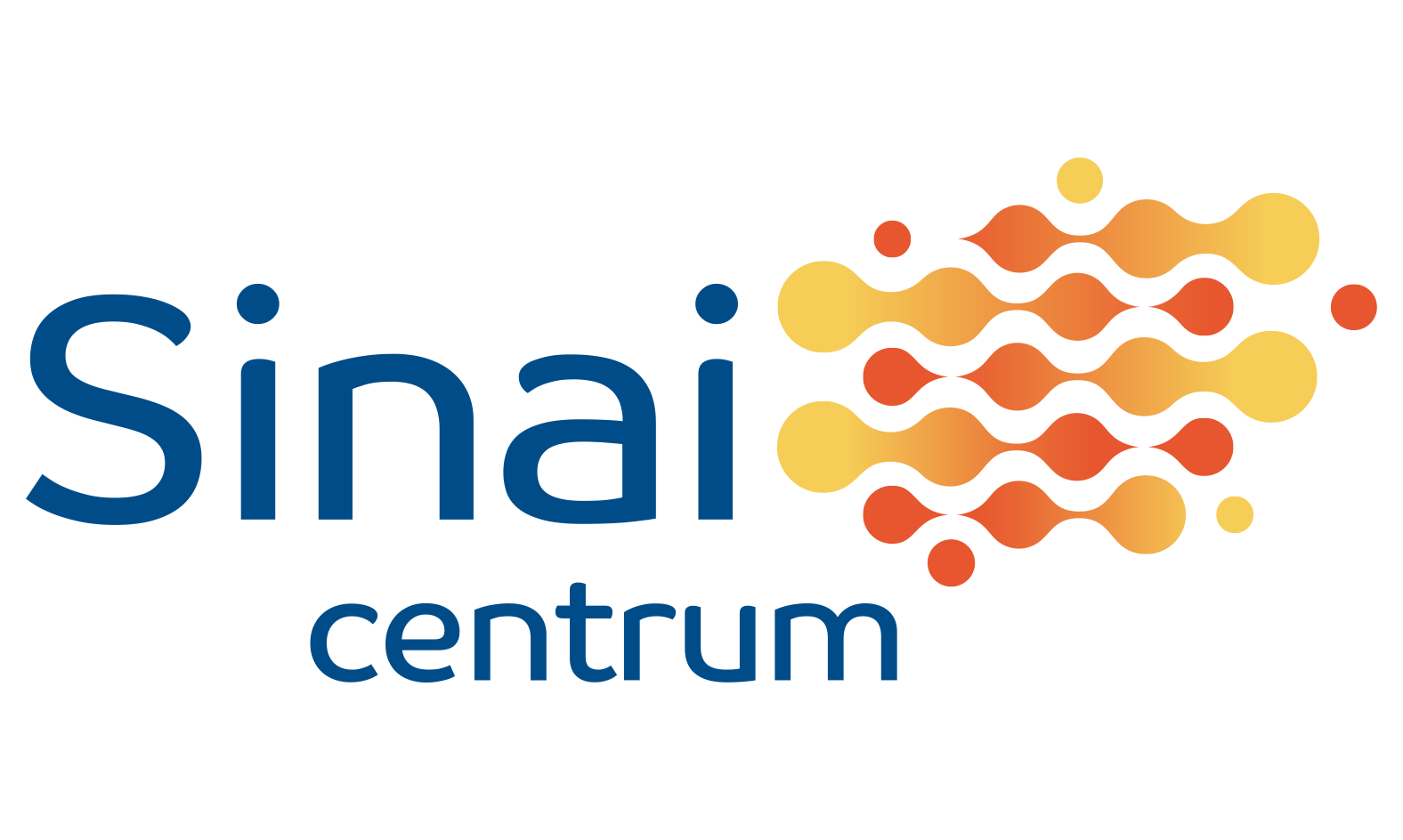 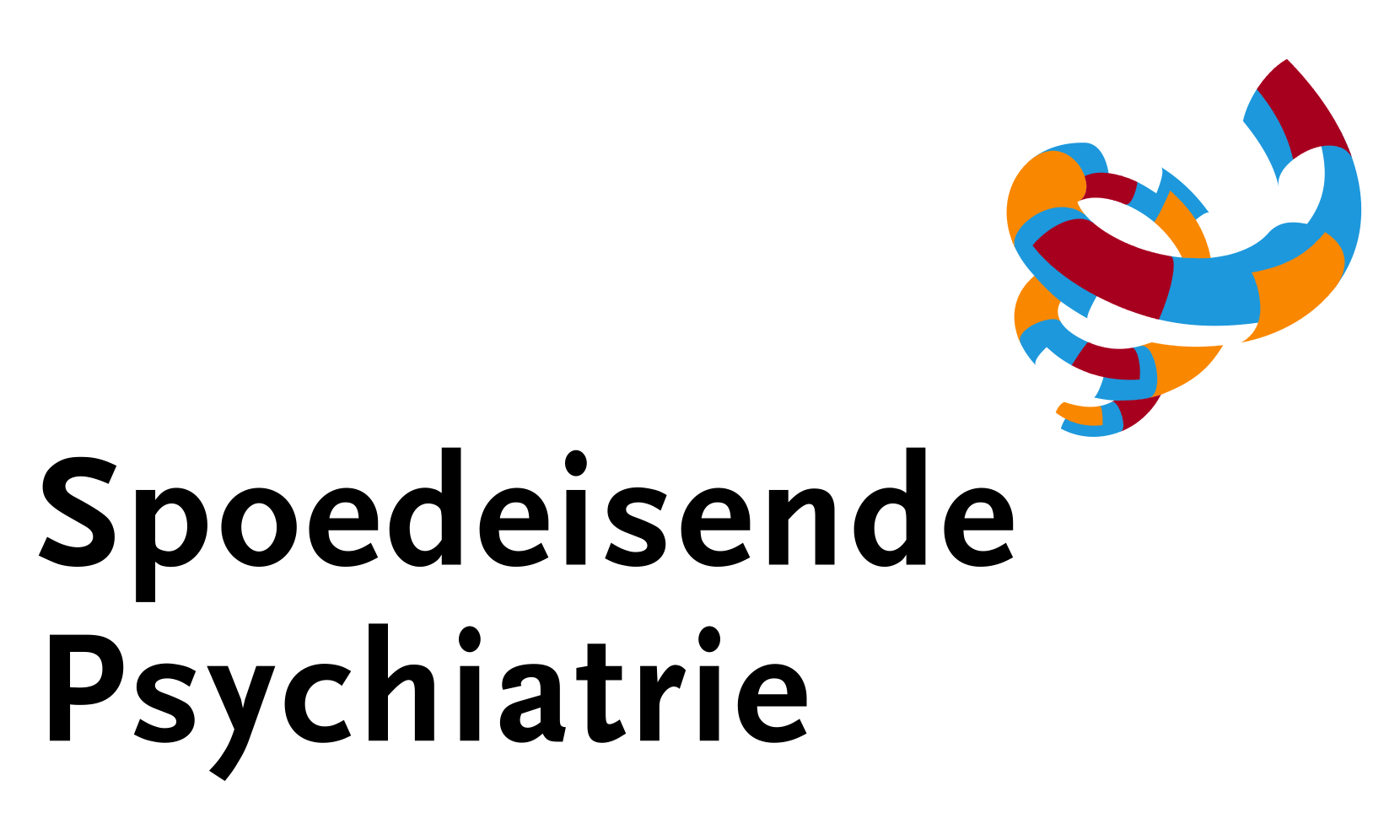 KerndeelKerndeelReden van verwijzing, vraagstelling*Psychiatrische voorgeschiedenis*Recent beloop*Recent psychiatrischonderzoek*Somatiek/allergieën*Medicatie*Middelengebruik*FamilieanamneseSociaal-maatschappelijkesituatie*Taal(barrière) of cultureleaspectenBeschrijvende diagnose*DSM 5 stoornis(sen)* ADHD (tot 23 jaar) Angstklachten    Autisme (tot 23 jaar) Cognitieve problemen (o.a. dementie)      Eetproblemen Persoonlijkheidsproblemen    Psychose Psychotraumatische klachten Relatie- en gezinsproblemen Stemmingsklachten Verslavingsproblemen Overig, namelijk      Ernst* licht 	 matig	 ernstig licht 	 matig	 ernstig licht 	 matig	 ernstigSuïcidaliteit / risico-Inschatting*Juridische situatie(ZM, bewind, curatele e.d.)Besproken met patiënt?* ja	  nee ja	  nee ja	  neeBehandelvoorstel verwijzerProcedurevoorstel overname behandeling 	 consultatie en terugverwijzing overname behandeling 	 consultatie en terugverwijzing overname behandeling 	 consultatie en terugverwijzingOok bekend bij (instantie) Contactpersoon(naam telefoonnummer)Bijlagen, graag informatie over relevante behandeling/medicatie toevoegen Bijlagen, graag informatie over relevante behandeling/medicatie toevoegen Bijlagen, graag informatie over relevante behandeling/medicatie toevoegen Bijlagen, graag informatie over relevante behandeling/medicatie toevoegen BijlagenToelichting op bijlagenMet vriendelijke groet,Handtekening en naam*Met vriendelijke groet,Handtekening en naam*Praktijkstempel* (Indien een praktijkstempel niet voorhanden is, volstaat het toevoegen van een kort begeleidend schrijven op logopapier van uw organisatie)